Об утверждении нормативно-правовых актов, по противодействию терроризма и экстремизма на территории сельского поселения Еремеевский сельсовет муниципального района Чишминский район Республики БашкортостанНа основании представления  прокуратуры Чишминского района от 17.04.2020 №7-3-2020, Федерального закона от 25.07.2002 № 114-ФЗ «О противодействии экстремистской деятельности», от 06.03.2006 № 35-ФЗ «О противодействии терроризму», пунктом 39 Плана мероприятий по реализации в Республике Башкортостан Стратегии противодействия экстремизму в Российской Федерации до 2025 года, утвержденного распоряжением Главы Республики Башкортостан от 14 ноября 2015 года №190,  Администрация сельского поселения Еремеевский сельсовет муниципального района Чишминский район Республики БашкортостанПОСТАНОВЛЯЕТ:1.Утвердить План мероприятий по реализации Стратегии противодействия экстремизму в Российской Федерации до 2025 года на территории сельского поселения Еремеевский сельсовет муниципального района Чишминский район Республики Башкортостан в новой редакции (приложение).2. Утвердить Комплексный план противодействия идеологии терроризма в сельском поселении Еремеевский сельсовет муниципального района Чишминский район Республики Башкортостан на 2020 – 2023 годы (приложение).          3.Признать утратившим силу постановление Администрации  сельского поселения Еремеевский сельсовет муниципального района Чишминский район Республики Башкортостан от 26.06.2017 г. № 42 «Об утверждении Плана мероприятий по реализации Стратегии противодействия экстремизму в Российской Федерации до 2025 года на территории сельского поселения Еремеевский сельсовет муниципального района Чишминский район Республики Башкортостан»          3.Настоящее постановление подлежит опубликованию (размещению)  в сети общего доступа «Интернет» на официальном сайте Администрации сельского поселения Еремеевский сельсовет муниципального района Чишминский район Республики Башкортостан и обнародованию на информационном стенде в здании Администрации сельского поселения Еремеевский сельсовет муниципального района Чишминский район Республики Башкортостан.             4. Настоящее постановление вступает в силу после его официального опубликования.            5.Контроль за исполнением настоящего постановления оставляю за собой.        Глава сельского поселения                                                   Х.Ш.ИсмагиловПриложениек постановлению администрации сельского поселения Еремеевский сельсовет муниципального района Чишминский район Республики Башкортостан от 14.05.2020 г. № 42/1Плана мероприятий по реализации Стратегии противодействия экстремизму в Российской Федерации до 2025 года на территории сельского поселения Еремеевский сельсовет муниципального района Чишминский район  Республики БашкортостанКомплексный план противодействия идеологи и терроризма в сельском поселении Еремеевский сельсовет муниципального района Чишминский район Республики Башкортостан на 2020 – 2023 годыОбщие положенияРеализация Комплексного плана противодействия идеологии терроризма в сельском поселении Еремеевский сельсовет муниципального района Чишминский район Республики Башкортостан на 2016 - 2018 годы позволила сформировать организационные механизмы противодействия идеологии терроризма. Проведение в образовательных организациях культурно – просветительских и воспитательных мероприятий, в повестку которых включается антитеррористическая тематика, позволяет добиваться осознания подрастающим поколением преступной сущности терроризма. Заметно вырос объем и повысилась действенность подготовленных информационно – пропагандистских материалов антитеррористической направленности.Проведенная муниципальным образованием противодействия терроризму работа способствовала снижению уровня радикализации различных групп населения, прежде всего молодежи, а также повышению эффективности функционирования системы оказания на них профилактического воздействия. Настоящий Комплексный план противодействия идеологии терроризма в сельском поселении Еремеевский сельсовет муниципального района Чишминский район Республики Башкортостан на 2020 – 2023 годы (далее – Комплексный план) разработан в развитие Комплексного плана противодействия идеологии терроризма в Российской Федерации на 2016 – 2018 годы, направлен на реализацию нормативных правовых актов в области обеспечения безопасности личности, общества и государства.С учетом прогноза развития обстановки целью реализации мероприятий Комплексного плана является защита населения от пропагандистского (идеологического) воздействия международных террористических организаций, сообществ и отдельных лиц. Приоритетными задачами, на решение которых направлены мероприятия Комплексного плана, являются:- повышение эффективности профилактической работы с лицами, подверженными воздействию идеологии терроризма, а также подпавшими под ее влияние;- реализация мер по формированию у населения сельского поселения Еремеевский сельсовет муниципального района Чишминский район Республики Башкортостан антитеррористического сознания;- развитие организационных и иных мер, направленных на повышение результативности деятельности субъектов противодействия терроризму.Для достижения указанной цели и решения обозначенных задач необходимо реализовать следующий комплекс мероприятий.1. Профилактическая работа с лицами, подверженными воздействию идеологии терроризма, а также подпавшими под ее влияниеВ целях предупреждения вовлечения в террористическую деятельность лиц, подверженных воздействию идеологии терроризма, а также подпавших под ее влияние, обеспечить повышение эффективности:1.1 Проведения с членами семей лиц, причастных к террористической деятельности (действующих, осужденных, нейтрализованных), в том числе возвратившихся из стран с повышенной террористической активностью, бесед по разъяснению норм законодательства Российской Федерации, устанавливающих ответственность за участие и содействие террористической деятельности, а также оказания указанным лицам социальной, психологической и правовой помощи при участии представителей религиозных и общественных организаций, психологов.Исполнители: Отдел МВД России по Чишминскому району РБ (по согласованию).Срок: ежегодно.1.2 Проведения с молодёжью, в том числе с лицами, состоящими 
на профилактическом учёте и (или) находящимися под административным надзором в органах внутренних дел в связи с причастностью к совершению правонарушений в сфере общественной безопасности, профилактических мероприятий в форме индивидуальных (групповых) бесед по формированию стойкого неприятия идеологии терроризма и привитию традиционных российских духовно-нравственных ценностей с привлечением к указанной работе представителей религиозных, общественных и спортивных организаций, психологов.Исполнители: Администрация сельского поселения Еремеевский сельсовет; Отдел МВД России по Чишминскому району РБ (по согласованию); Срок: ежегодно.2. Меры по формированию у населения сельского поселения Еремеевский сельсовет муниципального района Чишминский район Республики Башкортостан антитеррористического сознания2.1 В целях развития у населения, прежде всего молодежи, активной гражданской позиции, направленной на неприятие идеологии терроризма, проводить общественно-политические, культурные и спортивные мероприятия, посвященные Дню солидарности в борьбе с терроризмом(3 сентября). При реализации указанных мероприятий обеспечить максимальный охват участников из различных категорий населения с привлечением авторитетных представителей общественных и религиозных организаций, науки, культуры и спорта.Исполнители: Администрация сельского поселения Еремеевский сельсовет; СДК и СК сельского поселения; МБОУ СОШ с.Калмашево.Срок: ежегодно (сентябрь).2.2. В целях снижения уязвимости молодежи от воздействия идеологии терроризма на базе образовательных организаций (в том числе с участием представителей религиозных и общественных организаций, деятелей культуры и искусства) воспитательные и культурно-просветительские мероприятия, направленные на развитие у детей и молодежи неприятия идеологии терроризма и привитие им традиционных российских духовно-нравственных ценностей.Исполнители: Комиссия по противодействию коррупции Администрации сельского поселения Еремеевский сельсовет; СДК и СК сельского поселения; МБОУ СОШ с.Калмашево .Срок: ежегодно.3. Совершенствование мер информационно-пропагандистского характера и защиты информационного пространства сельского поселения Еремеевский сельсовет муниципального района Чишминский район Республики Башкортостан от идеологии терроризма3.1. В целях совершенствования информационно-пропагандистских мер, направленных на противодействие идеологии терроризма организовывать с привлечением лидеров общественного мнения, популярных блогеров создание и распространение в СМИ и сети «Интернет» информационных материалов (печатных, аудиовизуальных и электронных) в области противодействия идеологии терроризма, в том числе основанных на обращениях (призывах) лиц, отказавшихся от террористической деятельности, а также их родственников.Исполнители: Администрация сельского поселения Еремеевский сельсовет; СДК и СК сельского поселения; МБОУ СОШ с.Калмашево.Срок: ежегодно.4. Организационные и иные меры, направленные на повышение результативности деятельности субъектов противодействия терроризму4.1. В целях совершенствования подготовки муниципальных служащих, а также иных работников, участвующих в рамках своих полномочий в реализации мероприятий по противодействию идеологии терроризма обеспечить направление на курсы повышения квалификации муниципальных служащих, а также иных работников, участвующих в рамках своих полномочий в реализации мероприятий по противодействию идеологии терроризма.Исполнители: Администрация сельского поселения Еремеевский сельсовет; СДК и СК сельского поселения; МБОУ СОШ с.Калмашево.Срок: ежегодно.5. Координация и контроль деятельности по исполнению Комплексного плана5.1. Координация и контроль деятельности органов местного самоуправления по исполнению Комплексного плана осуществляется секретарем антитеррористической комиссии муниципального района Чишминский район Республики Башкортостан.5.2. Порядок организации и координации деятельности органов местного самоуправления по исполнению Комплексного плана определяется аппаратом антитеррористической комиссии Республики Башкортостан в установленном порядке.6. Финансовое обеспечение деятельности по исполнению Комплексного плана6.1. Финансовое обеспечение расходных обязательств, связанных с реализацией Комплексного плана, осуществляется за счет бюджетных средств, выделяемых на основную деятельность органов местного самоуправления, а также за счет привлечения средств из внебюджетных источников.Глава сельского поселения Еремеевский сельсоветмуниципального районаЧишминский район	Х.Ш.ИсмагиловБаШКортостан РеспубликАҺыШишмӘ районыМУНИЦИПАЛЬ РАЙОНЫныҢӢӘРМИ АУЫЛ СОВЕТЫауыл биЛӘмӘҺе хакимиӘте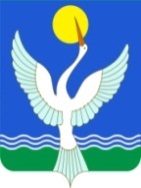 администрацияСЕЛЬСКОГО ПОСЕЛЕНИЯЕРЕМЕЕВСКИЙ сельсоветМУНИЦИПАЛЬНОГО РАЙОНАЧишминскИЙ район РеспубликИ БашкортостанҠАРАР «14» май 2020 й.№ 42/1ПОСТАНОВЛЕНИЕ«14» мая 2020 г.№п/пНаименование мероприятияСрок исполненияОтветственныеисполнители1234I. В сфере правоохранительной деятельностиI. В сфере правоохранительной деятельностиI. В сфере правоохранительной деятельности1.1Оказание помощи в проведении мероприятий по улучшению безопасности антитеррористической защищённости мест проживания и массового пребывания людей, объектов транспортной инфраструктуры и жизнеобеспечения, находящихся на территории сельского поселенияпостоянно2020-2025 годыАдминистрация сельского поселения,руководители учреждений культуры (по согласованию), директор МБОУ СОШ  с.Калмашево (по согласованию),   участковый уполномоченный ОМВД (по согласованию)1.2Проведение работ по развитию добровольных народных дружин в сельском поселениипостоянно2019-2025 годыАдминистрация сельского поселения; ДНД ; участковый уполномоченный ОМВД (по согласованию)1.3Обеспечение безопасности граждан и поддержание общественного порядка в местах проведения собраний, митингов, демонстраций, шествий и других публичных мероприятий.по мере необходимостиАдминистрация сельского поселения; ДНД;Участковый уполномоченный ОМВД (по согласованию);II. В сфере государственной национальной политикиII. В сфере государственной национальной политикиII. В сфере государственной национальной политики2.1Проведение мониторинга состояния межнациональных (межэтнических) и межконфессиональных отношений, социально-политической ситуации и раннего предупреждения межнациональных конфликтов на территории сельского поселения в целях выявления причин и условий экстремистских проявлений и минимизации их последствийпостоянноАдминистрация сельского поселения;участковый уполномоченный ОМВД (по согласованию).2.2Взаимодействие с правоохранительными органами, представителями национальных общественных объединений, религиозных организаций с целью получения информации об экстремистских проявлениях и выявления предконфликтных ситуацийпостоянноАдминистрация сельского поселения;ДНД;участковый уполномоченный ОМВД (по согласованию)3.В сфере государственной миграционной политикиВ сфере государственной миграционной политикиВ сфере государственной миграционной политики3.1.Оказание помощи в проведении комплексных оперативно-профилактических мероприятий по противодействию нелегальной миграции, в том числе по проверке законности пребывания на территории сельского поселения и осуществления трудовой деятельности иностранными гражданами и лиц без гражданства, а также соблюдения требований миграционного законодательства по привлечению и использованию иностранной рабочей силыпостоянноГлава сельского поселения;участковый уполномоченный ОМВД (по согласованию)3.2.Оказание помощи в проведении работы по разъяснению работодателям и иностранным гражданам порядка осуществления трудовой деятельности на территории сельского поселения постоянноГлава сельского поселения;участковый уполномоченный ОМВД (по согласованию)3.3.Оказание помощи и организация проведения мероприятий по трудоустройству вынужденных мигрантов (получивших статус временного убежища), прибывающих на территорию сельского поселения в составе организованных групп (при необходимости)постоянноГлава сельского поселения;участковый уполномоченный ОМВД (по согласованию)3.4.Участие в семинарах, «круглых столах» и других мероприятиях по вопросам миграции с участием представителей территориального органа Федеральной миграционной службы Российской Федерации, межрайонной прокуратуры, администрации района, по проблемам регулирования миграционных процессов;по проблемам регулирования социально-трудовых отношений с безработным местным населением и с иностранными работниками;по вопросам интеграции и культурной адаптации мигрантовпостоянноГлава поселения3.5.Проведение спортивных и культурно-массовых мероприятий с участием представителей национально-культурных объединений, способствующих формированию дружеской атмосферы в сфере межнациональных взаимоотношенийпостоянноАдминистрация сельского поселения; руководители  учреждений культуры (по согласованию), директор МБОУ СОШ с.Калмашево (по согласованию) 4В сфере государственной информационной политикиВ сфере государственной информационной политикиВ сфере государственной информационной политики4.1.Информационное сопровождение деятельности администрации сельского поселения, направленной на противодействие экстремизмупостоянноАдминистрация сельского поселения 4.2.Размещение в средствах массовой информации, в информационно-телекоммуникационных сетях, включая сеть «Интернет», материалов, направленных на формирование в обществе нетерпимого отношения к распространению экстремизмапостоянноАдминистрация сельского поселения5.В сфере образования и государственной молодежной политикиВ сфере образования и государственной молодежной политикиВ сфере образования и государственной молодежной политики5.1.Проведение тематических занятий в образовательных учреждениях по воспитанию патриотизма, культуры мирного поведения, межнациональной и межконфессиональной дружбы, по обучению навыкам бесконфликтного общения, а также умению отстаивать собственное мнение, противостоять социально опасному поведению, в том числе вовлечению в экстремистскую деятельностьпостоянноДиректор МБОУ СОШ с.Калмашево (по согласованию),   Зав.  библиотекой (по согласованию) 5.2.Оказание помощи образовательным учреждениям в организации и обеспечении охвата всеми формами отдыха, оздоровления и занятости детей, подростков и молодёжи в течение годаежегодноАдминистрация сельского поселения6.В сфере государственной культурной политикиВ сфере государственной культурной политикиВ сфере государственной культурной политики6.1.Проведение тематических мероприятий, лекций, семинаров, круглых столов, направленных на предупреждение, предотвращение негативных явлений в обществе, профилактику экстремизма и гармонизацию межнациональных отношенийежегодноГлава поселения;руководители учреждений культуры (по согласованию), директор МБОУ СОШ  с.Калмашево  (по согласованию),  заведующие библиотеками (по согласованию)6.2.Организация и проведение мероприятий, направленных на профилактику экстремизма, в образовательных учреждениях сельского поселения, в СДК с.Еремеево, постоянноАдминистрация сельского поселенияруководители учреждений культуры (по согласованию), директор МБОУ СОШ  с.Калмашево  (по согласованию), зав. библиотекой (по согласованию)7.Организационные мероприятияОрганизационные мероприятияОрганизационные мероприятия7.1.Подготовка на рассмотрение вопросов в сфере профилактики возникновения конфликтов на межнациональной почве, противодействия экстремизму на заседаниях Совета сельского поселения по отдельным планамГлава сельского поселения;Приложениек постановлению Администрациисельского поселенияЕремеевский сельсовет муниципального района Чишминский район Республики Башкортостанот «14»  мая 2020 г.  №  42/1